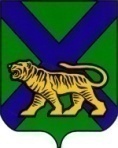 ТЕРРИТОРИАЛЬНАЯ ИЗБИРАТЕЛЬНАЯ КОМИССИЯ ПАРТИЗАНСКОГО РАЙОНАРЕШЕНИЕс. Владимиро-АлександровскоеО Сводном плане основных мероприятий по повышению правовой культуры избирателей (участников референдума) иобучению организаторов выборов и референдумов в Партизанском муниципальном районена 2016 годЗаслушав информацию секретаря  территориальной избирательной комиссии Партизанского района  Т.И. Мамоновой о Сводном плане основных мероприятий по повышению правовой культуры избирателей (участников референдума) и обучению организаторов выборов и референдумов в  Партизанском муниципальном районе на 2016 год, в соответствии с подпунктом «в» пункта 9 статьи 26 Федерального закона «Об основных гарантиях избирательных прав и права на участие в референдуме граждан Российской Федерации» Избирательная комиссия Приморского краяРЕШИЛА:        Утвердить Сводный план основных мероприятий по повышению правовой культуры избирателей (участников референдума) и обучению организаторов выборов и референдумов в  Партизанском муниципальном районе  на 2016 год (прилагается).ПЛАНосновных мероприятий по повышению правовой культуры избирателей (участников референдума) и обучению организаторов выборов и референдумов в Партизанском муниципальном районена 2016 год05.02.2016                     № 4/2Председатель комиссииЖ.А.ЗапорощенкоСекретарь комиссииТ.И.МамоноваПриложениек решению территориальной избирательной комиссии Партизанского районаот 5 февраля 2016 г. № 4/2№п/пМероприятияМероприятияСрокиЦелевая аудиторияОтветственные1.​ Организационно-методическое обеспечение1.​ Организационно-методическое обеспечение1.​ Организационно-методическое обеспечение1.​ Организационно-методическое обеспечение1.​ Организационно-методическое обеспечение1.​ Организационно-методическое обеспечение1.1. Анализ деятельности территориальной и участковых избирательных комиссий  в области повышения правовой культуры избирателей (участников референдума) и обучения организаторов выборов и референдумовАнализ деятельности территориальной и участковых избирательных комиссий  в области повышения правовой культуры избирателей (участников референдума) и обучения организаторов выборов и референдумоввесь периодчлены комиссии с правом решающего и совещательного голосаЖ.А. Запорощенко, председатель территориальной избирательной комиссии Партизанского района 1.2.Изучение  опыта работы участковых избирательных комиссий  Партизанского района с молодежью в период проведения акций, Дней молодого избирателя, избирательных кампаний по выборам  в органы местного самоуправленияИзучение  опыта работы участковых избирательных комиссий  Партизанского района с молодежью в период проведения акций, Дней молодого избирателя, избирательных кампаний по выборам  в органы местного самоуправлениявесь периодчлены  территориальной избирательной комиссии Партизанского района1223451.3.Организация консультаций, проведение семинаров-совещаний с представителями политических партий и иных общественных объединений по разъяснению законодательства Российской Федерации, Приморского края о выборах и референдумах, его единообразного примененияОрганизация консультаций, проведение семинаров-совещаний с представителями политических партий и иных общественных объединений по разъяснению законодательства Российской Федерации, Приморского края о выборах и референдумах, его единообразного применениявесь периодпредставители политических партий и иных общественных объединений Ж.А. Запорощенко1.4. Совершенствование Интернет- сайта администрации Партизанского муниципального района (раздел «территориальная избирательная комиссия Партизанского района») в информационной сети Интернет,   и его регулярное информационное наполнение Совершенствование Интернет- сайта администрации Партизанского муниципального района (раздел «территориальная избирательная комиссия Партизанского района») в информационной сети Интернет,   и его регулярное информационное наполнениевесь периодвсе участники избирательного процессаЖ.А. Запорощенко, О.А. Цакун, ведущий специалист-эксперт аппарата комиссии1.5.Организация и проведение Марафона День молодого избирателя в Партизанском муниципальном районеОрганизация и проведение Марафона День молодого избирателя в Партизанском муниципальном районефевраль-апрель, сентябрьпредседатели избирательных комиссий,    представители  местных отделений ПП, учителя  истории, учащиеся общеобразовательных школ  районавоспитанники детских садов  и ДШИЖ.А. Запорощенко, О.А. Цакун, Т.И. Мамонова1223451.5.1.-  конкурс сочинений по избирательной тематике-  конкурс сочинений по избирательной тематикемарт-апрельучащиеся общеобразовательных школ Партизанского района  1.5.2.- конкурс детского рисунка на тему «Выборы  глазами детей»- конкурс детского рисунка на тему «Выборы  глазами детей»март-апрельвоспитанники детских садов, учащиеся общеобразовательных школ Партизанского района  1.5.3.-  круглый стол  «Молодежь и выборы. Твоя гражданская позиция»      -  круглый стол  «Молодежь и выборы. Твоя гражданская позиция»      мартмолодые и будущие избиратели1.5.4.- деловые игры: «Один день на выборах»; «Выборы в детском саду»- деловые игры: «Один день на выборах»; «Выборы в детском саду»молодые и будущие избиратели2. Обучение кадров избирательных комиссий2. Обучение кадров избирательных комиссий2. Обучение кадров избирательных комиссий2. Обучение кадров избирательных комиссий2. Обучение кадров избирательных комиссий2. Обучение кадров избирательных комиссий2.1. Участие в реализации Концепции обучения кадров избирательных комиссий и других участников избирательного (референдумного) процесса в Российской Федерации в 2016-2018 годах Участие в реализации Концепции обучения кадров избирательных комиссий и других участников избирательного (референдумного) процесса в Российской Федерации в 2016-2018 годах1 раз в кварталчлены территориальной и  участковых избирательных комиссий Партизанского района  Ж.А. Запорощенко, О.В. Цакун,Т.И. Мамонова,Е.Н. Пермяков 1223452.1.1.Подготовка и проведение- лекций, семинаров, семинаров-практикумов  и деловых игр по вопросам применения избирательного законодательства;-  интернет-викторины  среди школьников по повышению правовой культуры «Знаешь ли ты избирательное право?»Подготовка и проведение- лекций, семинаров, семинаров-практикумов  и деловых игр по вопросам применения избирательного законодательства;-  интернет-викторины  среди школьников по повышению правовой культуры «Знаешь ли ты избирательное право?»Ж.А. Запорощенко, О.В. Цакун,Т.И. Мамонова 2.1.2.Подготовка   методических материалов, памяток  для обучения организаторов выборов и правового просвещения других участников избирательного (референдумного) процессаПодготовка   методических материалов, памяток  для обучения организаторов выборов и правового просвещения других участников избирательного (референдумного) процессаВесь периодЖ.А. Запорощенко,О.В. Цакун, Т.И. Мамонова2.2.Участие в семинарах – совещаниях, организуемых Избирательной комиссией Приморского края по вопросам подготовки к единому дню голосования   18 сентября 2016 г.Участие в семинарах – совещаниях, организуемых Избирательной комиссией Приморского края по вопросам подготовки к единому дню голосования   18 сентября 2016 г.июль- сентябрь2.3.Участие в обучении,  проводимом  Избирательной комиссией Приморского края по вопросам финансово-хозяйственной деятельности  избирательных комиссийУчастие в обучении,  проводимом  Избирательной комиссией Приморского края по вопросам финансово-хозяйственной деятельности  избирательных комиссийиюньВедущий специалист-эксперт аппарата территориальной избирательной комиссии Партизанского районаЖ.А. Запорощенко,О.В. Цакун 3.Участие в итоговом мероприятии по результатам проведения единого дня голосования   18 сентября 2016 годаУчастие в итоговом мероприятии по результатам проведения единого дня голосования   18 сентября 2016 годаоктябрьПредседатель1223453. Информационно-разъяснительная деятельность3. Информационно-разъяснительная деятельность3. Информационно-разъяснительная деятельность3. Информационно-разъяснительная деятельность3. Информационно-разъяснительная деятельность3. Информационно-разъяснительная деятельность3.1. Оказание методической помощи участковым избирательным комиссиям по вопросам информационно-разъяснительной деятельностивесь периодвесь периодпредседатели, члены избирательных комиссийЖ.А. Запорощенко, О.В. Цакун3.2. Организация и проведение  совместно с МКУ «Районная межпоселенческая библиотека» ПМР информационно-выставочных мероприятий, направленных на правовое просвещение и повышение электоральной активности гражданвесь периодвесь периодмолодежь, избирателиЖ.А. Запорощенко,Т.И. Мамонова3.3.Оказание содействия участковым избирательным комиссиям в организации размещения наружных информационных тематических материалов, связанных с подготовкой и проведением выборов в единый день голосования 18 сентября 2016 годавесь периодвесь периодчлены избирательных комиссийЖ.А. Запорощенко, О.В. Цакун3.4. Организация  деятельности, направленной на правовое просвещение  участников избирательного процессамарт, июнь,август, сентябрьмарт, июнь,август, сентябрьпредставители политических партий, кандидаты, их доверенные лица,   наблюдателямиЖ.А. Запорощенко, О.В. Цакун